Complete this form and upload it into the Plan of Study – Part I available in your Grad Rebel Gateway student portal. Once submitted, the form will route electronically for signatures. Upon approval by the Graduate College, a final copy of the form will be emailed to your Rebelmail account.Refer to the 2020-21 Graduate Catalog for degree requirements:https://catalog.unlv.edu/preview_program.php?catoid=31&poid=9381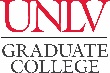 PLAN OF STUDY - Part IIDOCTOR OF PHILOSOPHY – PSYCHOLOGYPost-Master's - Clinical Psychology Track2020-21CatalogCOURSE REQUIREMENTSClinical Foundation Courses - 21 CreditsClinical Foundation Courses - 21 CreditsClinical Foundation Courses - 21 CreditsClinical Foundation Courses - 21 CreditsClinical Foundation Courses - 21 CreditsClinical Foundation Courses - 21 CreditsClinical Foundation Courses - 21 CreditsClinical Foundation Courses - 21 CreditsCOURSE(Prefix & #)CREDITSGRADE (if completed)TERM(Taken/anticipated)SUBSTITUTION/TRANSFER (if applicable)SUBSTITUTION/TRANSFER (if applicable)SUBSTITUTION/TRANSFER (if applicable)SUBSTITUTION/TRANSFER (if applicable)COURSE(Prefix & #)CREDITSGRADE (if completed)TERM(Taken/anticipated)COURSECREDITSGRADEINSTITUTIONPSY 723PSY 724PSY 725PSY 726PSY 736PSY 750PSY 755Practicum - 18 CreditsPracticum - 18 CreditsPracticum - 18 CreditsPracticum - 18 CreditsPracticum - 18 CreditsPracticum - 18 CreditsPracticum - 18 CreditsPracticum - 18 CreditsCOURSE(Prefix & #)CREDITSGRADE (if completed)TERM(Taken/anticipated)SUBSTITUTION/TRANSFER (if applicable)SUBSTITUTION/TRANSFER (if applicable)SUBSTITUTION/TRANSFER (if applicable)SUBSTITUTION/TRANSFER (if applicable)COURSE(Prefix & #)CREDITSGRADE (if completed)TERM(Taken/anticipated)COURSECREDITSGRADEINSTITUTIONPSY 767Internship - 3 CreditsComplete a full calendar year APA-approved clinical psychology internship.Internship - 3 CreditsComplete a full calendar year APA-approved clinical psychology internship.Internship - 3 CreditsComplete a full calendar year APA-approved clinical psychology internship.Internship - 3 CreditsComplete a full calendar year APA-approved clinical psychology internship.Internship - 3 CreditsComplete a full calendar year APA-approved clinical psychology internship.Internship - 3 CreditsComplete a full calendar year APA-approved clinical psychology internship.Internship - 3 CreditsComplete a full calendar year APA-approved clinical psychology internship.Internship - 3 CreditsComplete a full calendar year APA-approved clinical psychology internship.COURSE(Prefix & #)CREDITSGRADE (if completed)TERM(Taken/anticipated)SUBSTITUTION/TRANSFER (if applicable)SUBSTITUTION/TRANSFER (if applicable)SUBSTITUTION/TRANSFER (if applicable)SUBSTITUTION/TRANSFER (if applicable)COURSE(Prefix & #)CREDITSGRADE (if completed)TERM(Taken/anticipated)COURSECREDITSGRADEINSTITUTIONPSY 771Dissertation - 12 CreditsDissertation - 12 CreditsDissertation - 12 CreditsDissertation - 12 CreditsDissertation - 12 CreditsDissertation - 12 CreditsDissertation - 12 CreditsDissertation - 12 CreditsCOURSE(Prefix & #)CREDITSGRADE (if completed)TERM(Taken/anticipated)SUBSTITUTION/TRANSFER (if applicable)SUBSTITUTION/TRANSFER (if applicable)SUBSTITUTION/TRANSFER (if applicable)SUBSTITUTION/TRANSFER (if applicable)COURSE(Prefix & #)CREDITSGRADE (if completed)TERM(Taken/anticipated)COURSECREDITSGRADEINSTITUTIONPSY 770TOTAL CREDITS* Minimum credits required for graduation = 54GRADUATION POLICIESA minimum of 50 percent of the degree program must be 700-level courses excluding thesis, dissertation, or professional/scholarly paper. Individual departments may require more than the Graduate College minimum.Courses used to fulfill requirements for one degree may not be used toward another degree. A candidate for an advanced degree or graduate certificate must have a minimum Graduate Program Grade Point Average of 3.00 to be eligible to graduate or receive the certificate.Students must obtain a grade of B- or better in each course taken for that course to count toward the degree.Refer to the Thesis and Dissertation Format and Submission Guidelines webpage for a breakdown of requirements.Refer to the Graduate Catalog for all Academic, Transfer Credit, and program-related policies and requirements.